МУНИЦИПАЛЬНОЕ ДОШКОЛЬНОЕ ОБРАЗОВАТЕЛЬНОЕ УЧРЕЖДЕНИЕДЕТСКИЙ САД № 21 «УМКА»      ___________________________________________________________село Совхоз «Боровский»Экскурсия «Путешествие по экологической тропе весной»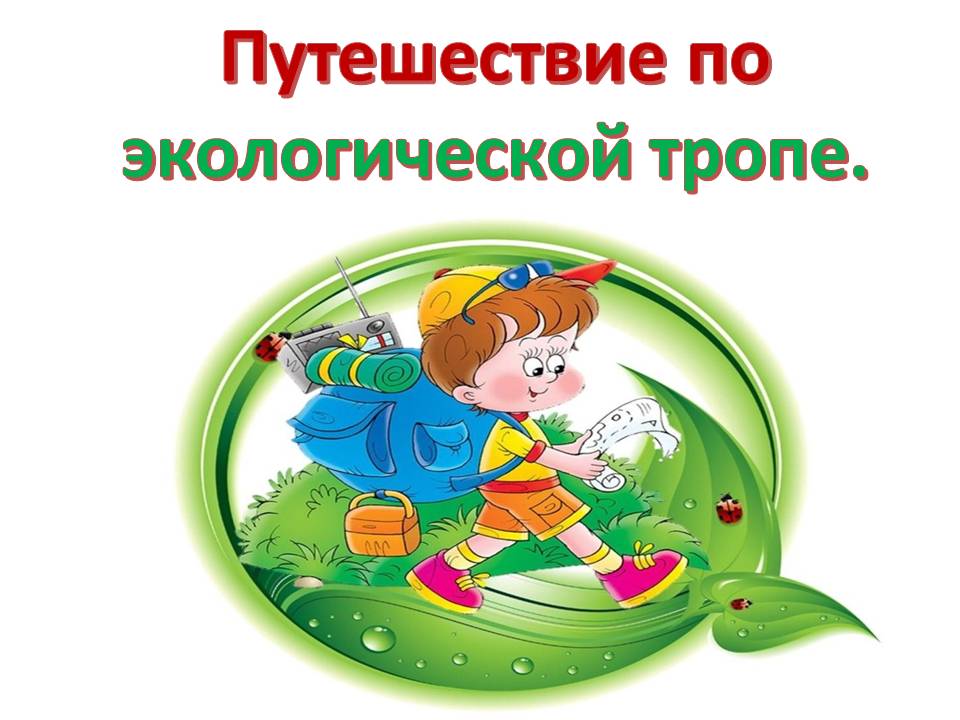 Воспитатель:Ларионова О.Г.майЭкскурсия путешествие по экологической тропе весной.Цель: расширять представления детей о  сезонных  изменениях в природе. Задачи:-Показать объекты экологической  тропы весной. -Формировать бережное отношение к окружающей природе. -Дать элементарные представления о взаимосвязи человека и природы.Материал: объекты экологической тропы: Сирень, клумба с цветами, скворечник на дереве, пень.Ход экскурсии:В: дети, сегодня мы с вами пройдем по экологической тропе нашегодетского сада.Дети выходят на улицу, их встречает дед Природовед.Дед Природовед: здравствуйте, дети! Кто мне скажет какое сейчас времягода?Дети: весна.Дед Природовед: А кто может сказать, в какое время года мы с вамивстречались раньше?А как вы догадались, что сейчас теплая весна?Дети: летом тепло, светит солнце, щебечут птицы, все кругом зеленое,цветут цветы, летают бабочки.Дед  Природовед: вы помните, как называется это дерево?( указывает на Сирень и березу). У березы  гладкий ствол с темными пятнышками.Сегодня я раскрою вам один секрет – через эти черточки березадышит, а называются они « чечевички»!В-ль: спасибо, дедушка, мы не знали, что они называются «чечевички».Дети, вы запомнили, как называются черные черточки на березе?Дед Природовед: посмотрите и скажите, а внизу, около землиствол  березы какой?Дети: ствол темный и кора шершавая.Дед Природовед: а что есть на веточках?Дети: листья и сережки.( дед Природовед приглашает детей подойти поближе к дереву и рассмотреть березовые сережки.)В-ль: осенью эти сережки рассыпаются на маленькие семена.Давайте представим, что мы маленькие семена березы.Дует ветер, семена летают в воздухе. ( дети кружатся).Ветер стих, семена тихо падают на землю. ( дети приседают).Дети, как вы думаете, береза любит солнце?Береза украшает наши города. Это красивое дерево. Про березку написано много стихов, песен и загадок.Дедушка, послушай, какое стихотворение о березе мы прочитаем с ребятами.(А. Прокофьева « Березка»).Люблю березку русскую,То светлую, то грустную,В светлом сарафанчике,С платочками в карманчиках,С красными застежками,С зелеными сережками.Люблю ее нарядную,Родную, ненаглядную,То юную, кипучую,То грустную, плакучую.Люблю березку русскую,Она всегда с подружками,Под ветром низко клонится,И гнется, да не ломится.Дед Природовед: в лесу береза приносит много пользы человеку, животным и другим растениям. А вы знаете, как люди могут использовать березу?Воспитатель обобщает ответы детей: « Люди заготавливают березовые дрова, чтобы топить печи, делают из коры – бересты – красивые изделиятуески,  хлебницы, шкатулки, из древесины делают мебель и посуду.В-ль: экологическая тропинка ведет нас дальше, к клумбе.На клумбе растут цветы, дети их рассматривают, сравнивают, любуются ими.  Идем дальше.Дед Природовед:   посмотрите, что это за домик на дереве?Как называется этот домик? Правильно, это скворечник.А кто живет в этом домике?Дети: скворцы.В-ль: этот скворечник сделали дети подготовительной группы вместес родителями. Скворцам понравился домик, и они поселились в нем.Как вы думаете, почему скворечник так высоко расположен на дереве?Дети: чтобы туда никто не смог залезть.Дед Природовед: правильно, скворечники и гнезда птиц нужноособенно оберегать, так как там выводятся из яиц маленькие птенчики.Не будем мешать птицам и пойдем дальше.( Следующая остановка у пня. Здесь могут жить разные насекомые:Муравьи, личинки бабочек, жуки и др.)Дети рассматривают пень и насекомых ( если таковые имеются).Дед Природовед: вы мне очень понравились, приходите в гости,я ещемногое могу рассказать вам о природе. До свидания.В-ль: дети, вам понравилось путешествие по экологической тропе?Что нового вы сегодня узнали?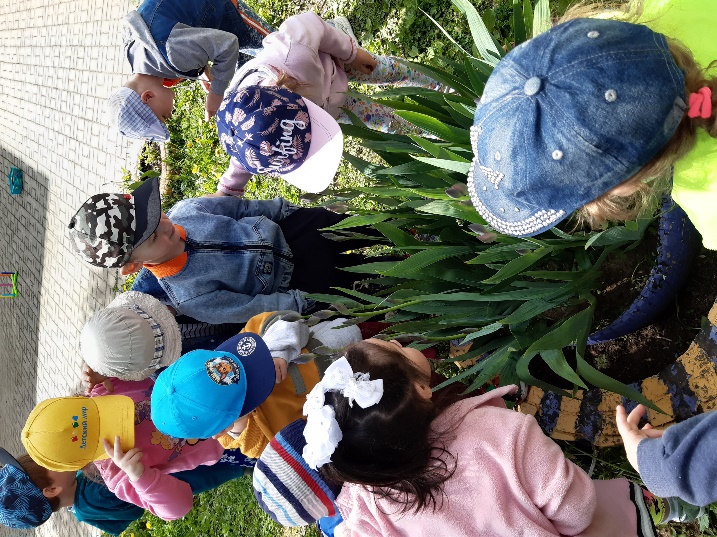 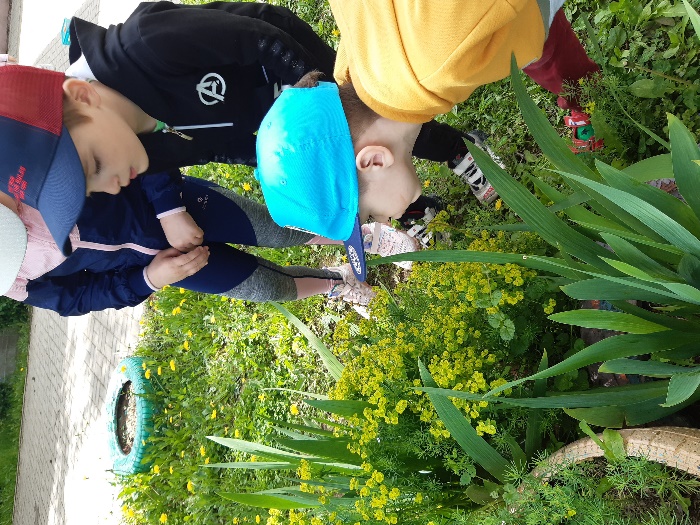 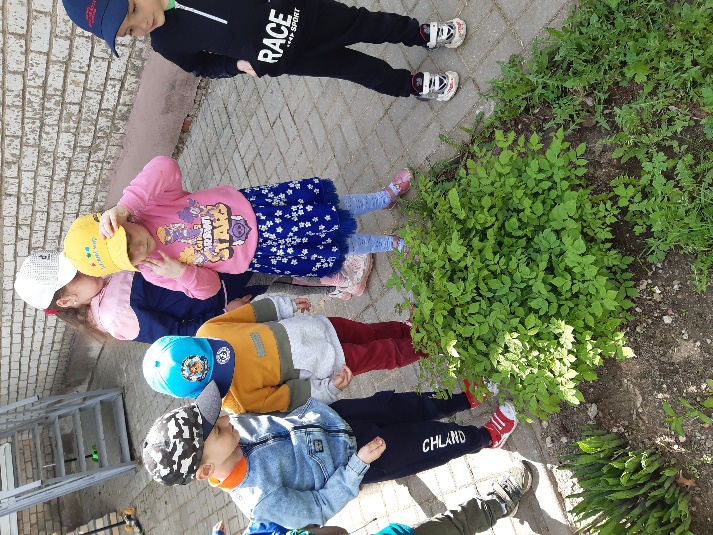 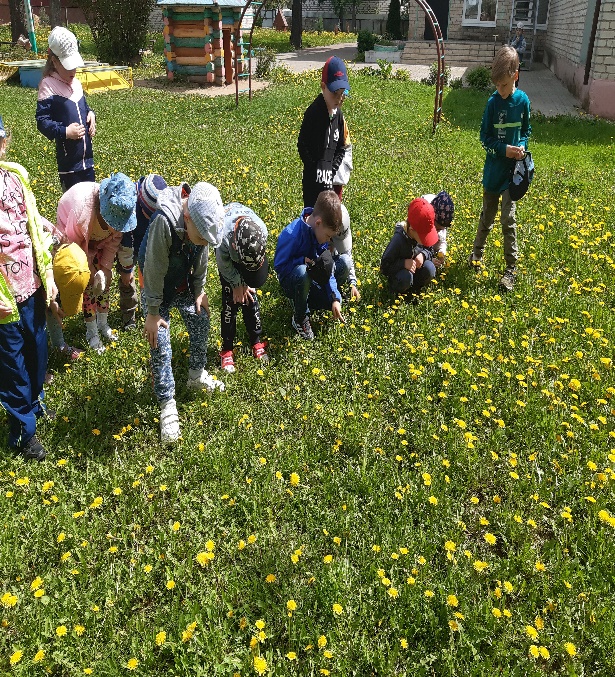 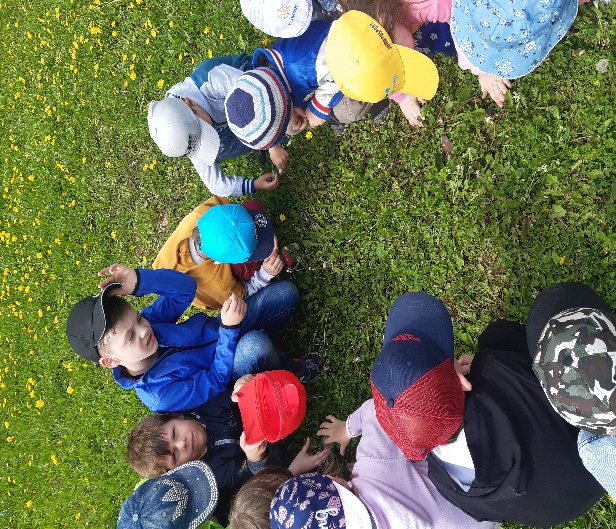 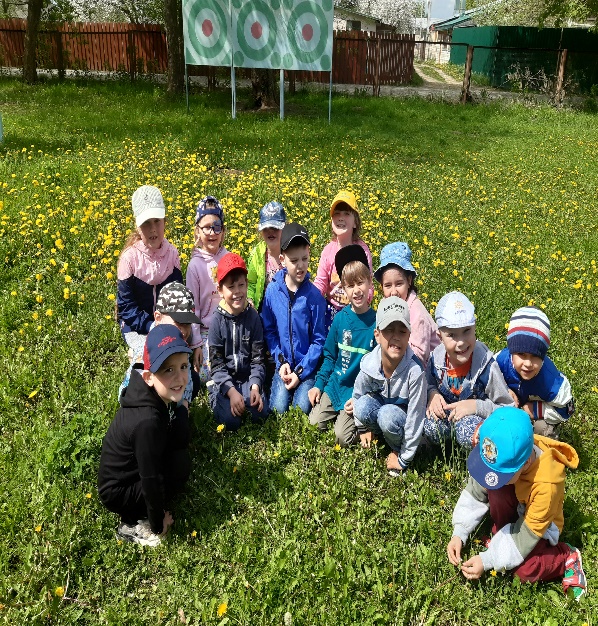 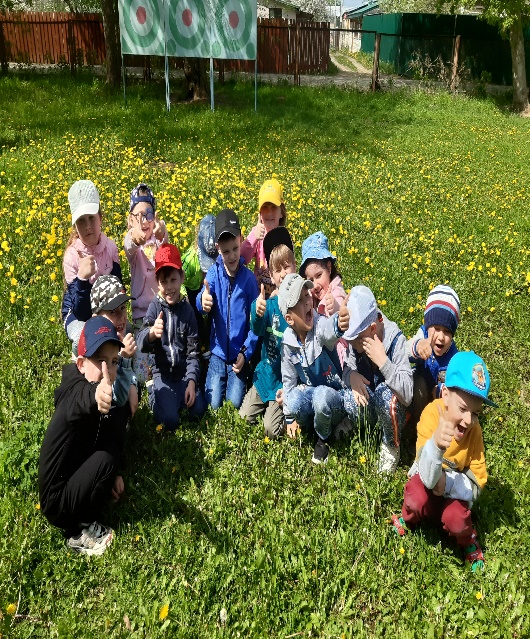 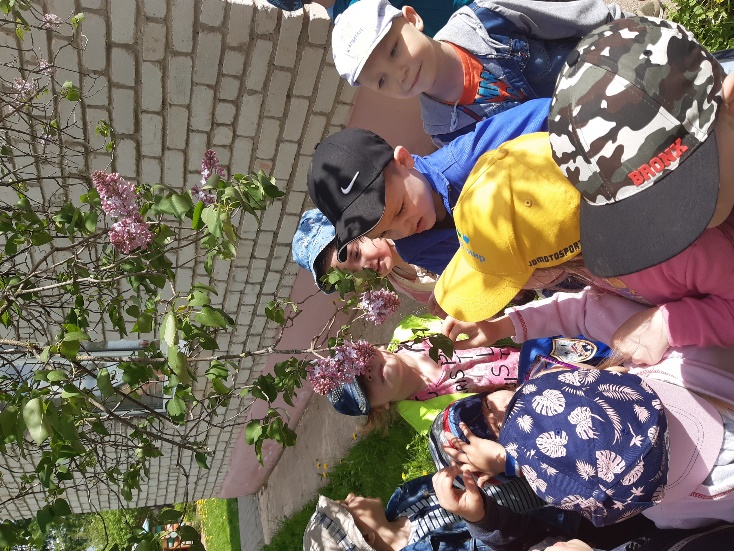 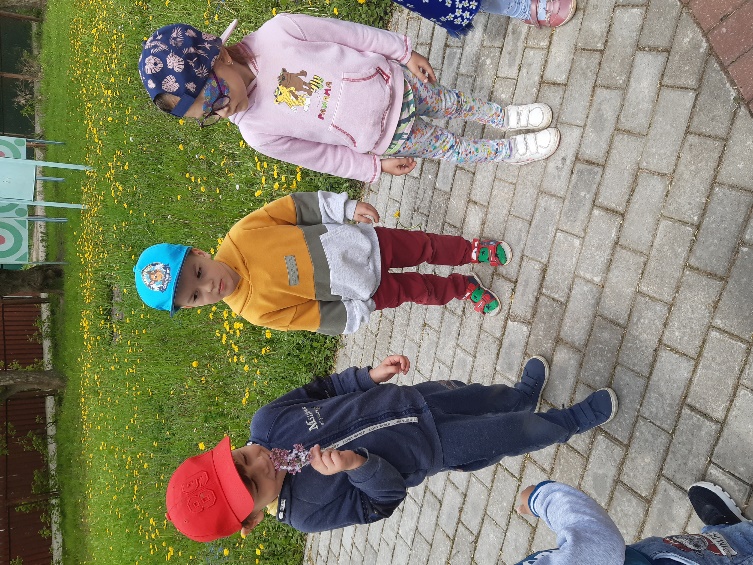 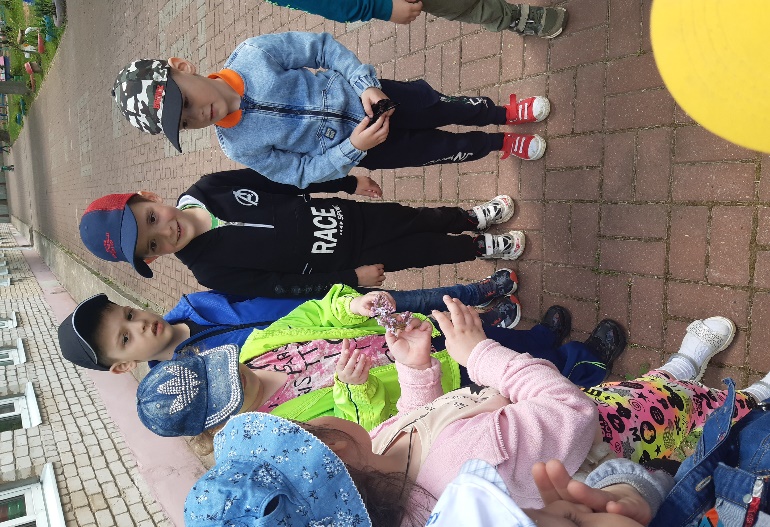 